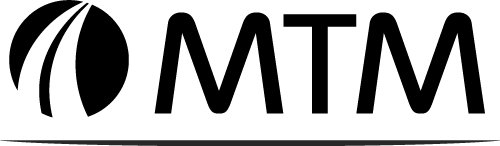 Reimbursement Trip LogReimbursement Trip LogReimbursement Trip LogReimbursement Trip LogReimbursement Trip LogReimbursement Trip LogReimbursement Trip LogInstructions:Instructions:Instructions:Instructions:Instructions:Mail, fax, or email completed logs to: 

MTM, Attention: Trip Logs
16 Hawk Ridge Dr.
Lake St. Louis, MO 63367
Fax: 1-888-513-1610Email: payme@mtm-inc.net Mail, fax, or email completed logs to: 

MTM, Attention: Trip Logs
16 Hawk Ridge Dr.
Lake St. Louis, MO 63367
Fax: 1-888-513-1610Email: payme@mtm-inc.net Mail, fax, or email completed logs to: 

MTM, Attention: Trip Logs
16 Hawk Ridge Dr.
Lake St. Louis, MO 63367
Fax: 1-888-513-1610Email: payme@mtm-inc.net You must call MTM on or before the day of your medical appointment. The number to call can be found on the back of your card or by calling member services. You will receive a trip number during this call. You will need to write the number down on this Trip Log. To be reimbursed, you must submit a Trip Log for all trip requests.
Submit Trip Logs no more than 60 days past the date of the first appointment.
Any healthcare professional at the facility can sign the Trip Log. This includes nurses, therapists, physician assistants, or nurse practitioners. It doesn’t have to be the doctor.
We suggest you make copies of your blank Reimbursement Trip Log. If you need a new copy of this form, you may call and request one be mailed to you, or you may download this form at www.memberportal.net.
A one-way trip is from your home to the appointment. A round trip is from your home to the appointment and then back home. For trips with more stops, such as an extra trip from the first appointment to a second appointment before going back home, please enter each trip leg on a separate line, for example:1st leg- home to first doctor2nd leg- first doctor to second doctor3rd leg- second doctor to home
If you don’t have a Trip Log, ask your healthcare provider for a note on their facility letterhead. The note should state that you were seen and the date of the appointment. Once you have a new trip log, attach the note from your healthcare provider in place of a signature.
Incomplete forms cannot be processed. It is your responsibility to complete this form correctly. 
Keep a copy of your Trip Log for your records.
Questions about the Reimbursement Process? Please call: 1-888-513-0703.You must call MTM on or before the day of your medical appointment. The number to call can be found on the back of your card or by calling member services. You will receive a trip number during this call. You will need to write the number down on this Trip Log. To be reimbursed, you must submit a Trip Log for all trip requests.
Submit Trip Logs no more than 60 days past the date of the first appointment.
Any healthcare professional at the facility can sign the Trip Log. This includes nurses, therapists, physician assistants, or nurse practitioners. It doesn’t have to be the doctor.
We suggest you make copies of your blank Reimbursement Trip Log. If you need a new copy of this form, you may call and request one be mailed to you, or you may download this form at www.memberportal.net.
A one-way trip is from your home to the appointment. A round trip is from your home to the appointment and then back home. For trips with more stops, such as an extra trip from the first appointment to a second appointment before going back home, please enter each trip leg on a separate line, for example:1st leg- home to first doctor2nd leg- first doctor to second doctor3rd leg- second doctor to home
If you don’t have a Trip Log, ask your healthcare provider for a note on their facility letterhead. The note should state that you were seen and the date of the appointment. Once you have a new trip log, attach the note from your healthcare provider in place of a signature.
Incomplete forms cannot be processed. It is your responsibility to complete this form correctly. 
Keep a copy of your Trip Log for your records.
Questions about the Reimbursement Process? Please call: 1-888-513-0703.You must call MTM on or before the day of your medical appointment. The number to call can be found on the back of your card or by calling member services. You will receive a trip number during this call. You will need to write the number down on this Trip Log. To be reimbursed, you must submit a Trip Log for all trip requests.
Submit Trip Logs no more than 60 days past the date of the first appointment.
Any healthcare professional at the facility can sign the Trip Log. This includes nurses, therapists, physician assistants, or nurse practitioners. It doesn’t have to be the doctor.
We suggest you make copies of your blank Reimbursement Trip Log. If you need a new copy of this form, you may call and request one be mailed to you, or you may download this form at www.memberportal.net.
A one-way trip is from your home to the appointment. A round trip is from your home to the appointment and then back home. For trips with more stops, such as an extra trip from the first appointment to a second appointment before going back home, please enter each trip leg on a separate line, for example:1st leg- home to first doctor2nd leg- first doctor to second doctor3rd leg- second doctor to home
If you don’t have a Trip Log, ask your healthcare provider for a note on their facility letterhead. The note should state that you were seen and the date of the appointment. Once you have a new trip log, attach the note from your healthcare provider in place of a signature.
Incomplete forms cannot be processed. It is your responsibility to complete this form correctly. 
Keep a copy of your Trip Log for your records.
Questions about the Reimbursement Process? Please call: 1-888-513-0703.You must call MTM on or before the day of your medical appointment. The number to call can be found on the back of your card or by calling member services. You will receive a trip number during this call. You will need to write the number down on this Trip Log. To be reimbursed, you must submit a Trip Log for all trip requests.
Submit Trip Logs no more than 60 days past the date of the first appointment.
Any healthcare professional at the facility can sign the Trip Log. This includes nurses, therapists, physician assistants, or nurse practitioners. It doesn’t have to be the doctor.
We suggest you make copies of your blank Reimbursement Trip Log. If you need a new copy of this form, you may call and request one be mailed to you, or you may download this form at www.memberportal.net.
A one-way trip is from your home to the appointment. A round trip is from your home to the appointment and then back home. For trips with more stops, such as an extra trip from the first appointment to a second appointment before going back home, please enter each trip leg on a separate line, for example:1st leg- home to first doctor2nd leg- first doctor to second doctor3rd leg- second doctor to home
If you don’t have a Trip Log, ask your healthcare provider for a note on their facility letterhead. The note should state that you were seen and the date of the appointment. Once you have a new trip log, attach the note from your healthcare provider in place of a signature.
Incomplete forms cannot be processed. It is your responsibility to complete this form correctly. 
Keep a copy of your Trip Log for your records.
Questions about the Reimbursement Process? Please call: 1-888-513-0703.You must call MTM on or before the day of your medical appointment. The number to call can be found on the back of your card or by calling member services. You will receive a trip number during this call. You will need to write the number down on this Trip Log. To be reimbursed, you must submit a Trip Log for all trip requests.
Submit Trip Logs no more than 60 days past the date of the first appointment.
Any healthcare professional at the facility can sign the Trip Log. This includes nurses, therapists, physician assistants, or nurse practitioners. It doesn’t have to be the doctor.
We suggest you make copies of your blank Reimbursement Trip Log. If you need a new copy of this form, you may call and request one be mailed to you, or you may download this form at www.memberportal.net.
A one-way trip is from your home to the appointment. A round trip is from your home to the appointment and then back home. For trips with more stops, such as an extra trip from the first appointment to a second appointment before going back home, please enter each trip leg on a separate line, for example:1st leg- home to first doctor2nd leg- first doctor to second doctor3rd leg- second doctor to home
If you don’t have a Trip Log, ask your healthcare provider for a note on their facility letterhead. The note should state that you were seen and the date of the appointment. Once you have a new trip log, attach the note from your healthcare provider in place of a signature.
Incomplete forms cannot be processed. It is your responsibility to complete this form correctly. 
Keep a copy of your Trip Log for your records.
Questions about the Reimbursement Process? Please call: 1-888-513-0703.You must call MTM on or before the day of your medical appointment. The number to call can be found on the back of your card or by calling member services. You will receive a trip number during this call. You will need to write the number down on this Trip Log. To be reimbursed, you must submit a Trip Log for all trip requests.
Submit Trip Logs no more than 60 days past the date of the first appointment.
Any healthcare professional at the facility can sign the Trip Log. This includes nurses, therapists, physician assistants, or nurse practitioners. It doesn’t have to be the doctor.
We suggest you make copies of your blank Reimbursement Trip Log. If you need a new copy of this form, you may call and request one be mailed to you, or you may download this form at www.memberportal.net.
A one-way trip is from your home to the appointment. A round trip is from your home to the appointment and then back home. For trips with more stops, such as an extra trip from the first appointment to a second appointment before going back home, please enter each trip leg on a separate line, for example:1st leg- home to first doctor2nd leg- first doctor to second doctor3rd leg- second doctor to home
If you don’t have a Trip Log, ask your healthcare provider for a note on their facility letterhead. The note should state that you were seen and the date of the appointment. Once you have a new trip log, attach the note from your healthcare provider in place of a signature.
Incomplete forms cannot be processed. It is your responsibility to complete this form correctly. 
Keep a copy of your Trip Log for your records.
Questions about the Reimbursement Process? Please call: 1-888-513-0703.You must call MTM on or before the day of your medical appointment. The number to call can be found on the back of your card or by calling member services. You will receive a trip number during this call. You will need to write the number down on this Trip Log. To be reimbursed, you must submit a Trip Log for all trip requests.
Submit Trip Logs no more than 60 days past the date of the first appointment.
Any healthcare professional at the facility can sign the Trip Log. This includes nurses, therapists, physician assistants, or nurse practitioners. It doesn’t have to be the doctor.
We suggest you make copies of your blank Reimbursement Trip Log. If you need a new copy of this form, you may call and request one be mailed to you, or you may download this form at www.memberportal.net.
A one-way trip is from your home to the appointment. A round trip is from your home to the appointment and then back home. For trips with more stops, such as an extra trip from the first appointment to a second appointment before going back home, please enter each trip leg on a separate line, for example:1st leg- home to first doctor2nd leg- first doctor to second doctor3rd leg- second doctor to home
If you don’t have a Trip Log, ask your healthcare provider for a note on their facility letterhead. The note should state that you were seen and the date of the appointment. Once you have a new trip log, attach the note from your healthcare provider in place of a signature.
Incomplete forms cannot be processed. It is your responsibility to complete this form correctly. 
Keep a copy of your Trip Log for your records.
Questions about the Reimbursement Process? Please call: 1-888-513-0703.You must call MTM on or before the day of your medical appointment. The number to call can be found on the back of your card or by calling member services. You will receive a trip number during this call. You will need to write the number down on this Trip Log. To be reimbursed, you must submit a Trip Log for all trip requests.
Submit Trip Logs no more than 60 days past the date of the first appointment.
Any healthcare professional at the facility can sign the Trip Log. This includes nurses, therapists, physician assistants, or nurse practitioners. It doesn’t have to be the doctor.
We suggest you make copies of your blank Reimbursement Trip Log. If you need a new copy of this form, you may call and request one be mailed to you, or you may download this form at www.memberportal.net.
A one-way trip is from your home to the appointment. A round trip is from your home to the appointment and then back home. For trips with more stops, such as an extra trip from the first appointment to a second appointment before going back home, please enter each trip leg on a separate line, for example:1st leg- home to first doctor2nd leg- first doctor to second doctor3rd leg- second doctor to home
If you don’t have a Trip Log, ask your healthcare provider for a note on their facility letterhead. The note should state that you were seen and the date of the appointment. Once you have a new trip log, attach the note from your healthcare provider in place of a signature.
Incomplete forms cannot be processed. It is your responsibility to complete this form correctly. 
Keep a copy of your Trip Log for your records.
Questions about the Reimbursement Process? Please call: 1-888-513-0703.You must call MTM on or before the day of your medical appointment. The number to call can be found on the back of your card or by calling member services. You will receive a trip number during this call. You will need to write the number down on this Trip Log. To be reimbursed, you must submit a Trip Log for all trip requests.
Submit Trip Logs no more than 60 days past the date of the first appointment.
Any healthcare professional at the facility can sign the Trip Log. This includes nurses, therapists, physician assistants, or nurse practitioners. It doesn’t have to be the doctor.
We suggest you make copies of your blank Reimbursement Trip Log. If you need a new copy of this form, you may call and request one be mailed to you, or you may download this form at www.memberportal.net.
A one-way trip is from your home to the appointment. A round trip is from your home to the appointment and then back home. For trips with more stops, such as an extra trip from the first appointment to a second appointment before going back home, please enter each trip leg on a separate line, for example:1st leg- home to first doctor2nd leg- first doctor to second doctor3rd leg- second doctor to home
If you don’t have a Trip Log, ask your healthcare provider for a note on their facility letterhead. The note should state that you were seen and the date of the appointment. Once you have a new trip log, attach the note from your healthcare provider in place of a signature.
Incomplete forms cannot be processed. It is your responsibility to complete this form correctly. 
Keep a copy of your Trip Log for your records.
Questions about the Reimbursement Process? Please call: 1-888-513-0703.Member InfoFirst Name:
     First Name:
     Last Name:
     Last Name:
     Last Name:
     Last Name:
     Medicaid #:Medicaid #:Member InfoAddress:
     Address:
     Address:
     Address:
     Address:
     Address:
     Phone:
     Phone:
     Member InfoCity:City:City:State:
     State:
     State:
     Zip:
     Zip:
     Payment InfoMake MTM Re-Loadable Debit Card payable to:
     Make MTM Re-Loadable Debit Card payable to:
     Make MTM Re-Loadable Debit Card payable to:
     Relationship to Member:
 Self     Other:             Relationship to Member:
 Self     Other:             Relationship to Member:
 Self     Other:             Relationship to Member:
 Self     Other:             Date of Birth:
     Payment InfoAddress:
     Address:
     Address:
     Address:
     Address:
     Address:
     Phone:
     Phone:
     Payment InfoCity:City:City:State:
     State:
     State:
     Zip:Zip: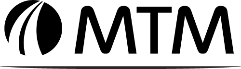 Reimbursement Trip Log (Continued)Reimbursement Trip Log (Continued)Reimbursement Trip Log (Continued)Reimbursement Trip Log (Continued)Medicaid/Medicare ID#:			Medicaid/Medicare ID#:			Medicaid/Medicare ID#:			Medicaid/Medicare ID#:			Trip #1Trip Number (Call MTM for this before your trip): 
     Trip Number (Call MTM for this before your trip): 
     Trip Number (Call MTM for this before your trip): 
     Appointment Date:
     Appointment Date:
     Appointment Date:
     Appointment Time:
     Type:
 Round Trip    One-Way     Type:
 Round Trip    One-Way     Trip #1Address where you were picked up: Home   Other:               Address where you were picked up: Home   Other:               Address where you were picked up: Home   Other:               Address where you were picked up: Home   Other:               Address where you were picked up: Home   Other:               Address where you were picked up: Home   Other:               Address where you were picked up: Home   Other:               Healthcare Provider Phone:
     Healthcare Provider Phone:
     Trip #1Healthcare Provider Name: 
     Healthcare Provider Name: 
     Healthcare Provider Name: 
     Healthcare Provider Address:
     Healthcare Provider Address:
     Healthcare Provider Address:
     Healthcare Provider Address:
     Healthcare Provider Address:
     Healthcare Provider Address:
     Trip #1I certify that this patient was seen for a Medicaid covered health service. I certify that this patient was seen for a Medicaid covered health service. Signature & Title of Healthcare Provider:
►Signature & Title of Healthcare Provider:
►Signature & Title of Healthcare Provider:
►Signature & Title of Healthcare Provider:
►Signature & Title of Healthcare Provider:
►Signature & Title of Healthcare Provider:
►Signature & Title of Healthcare Provider:
►Trip #2Trip Number (Call MTM for this before your trip): 
     Trip Number (Call MTM for this before your trip): 
     Trip Number (Call MTM for this before your trip): 
     Appointment Date:
     Appointment Date:
     Appointment Date:
     Appointment Time:
     Type:
 Round Trip    One-Way     Type:
 Round Trip    One-Way     Trip #2Address where you were picked up: Home   Other:               Address where you were picked up: Home   Other:               Address where you were picked up: Home   Other:               Address where you were picked up: Home   Other:               Address where you were picked up: Home   Other:               Address where you were picked up: Home   Other:               Address where you were picked up: Home   Other:               Healthcare Provider Phone:
     Healthcare Provider Phone:
     Trip #2Healthcare Provider Name: 
     Healthcare Provider Name: 
     Healthcare Provider Name: 
     Healthcare Provider Address:
     Healthcare Provider Address:
     Healthcare Provider Address:
     Healthcare Provider Address:
     Healthcare Provider Address:
     Healthcare Provider Address:
     Trip #2I certify that this patient was seen for a Medicaid covered health service. I certify that this patient was seen for a Medicaid covered health service. Signature & Title of Healthcare Provider:
►Signature & Title of Healthcare Provider:
►Signature & Title of Healthcare Provider:
►Signature & Title of Healthcare Provider:
►Signature & Title of Healthcare Provider:
►Signature & Title of Healthcare Provider:
►Signature & Title of Healthcare Provider:
►Trip #3Trip Number (Call MTM for this before your trip): 
     Trip Number (Call MTM for this before your trip): 
     Trip Number (Call MTM for this before your trip): 
     Appointment Date:
     Appointment Date:
     Appointment Date:
     Appointment Time:
     Type:
 Round Trip    One-Way     Type:
 Round Trip    One-Way     Trip #3Address where you were picked up: Home   Other:               Address where you were picked up: Home   Other:               Address where you were picked up: Home   Other:               Address where you were picked up: Home   Other:               Address where you were picked up: Home   Other:               Address where you were picked up: Home   Other:               Address where you were picked up: Home   Other:               Healthcare Provider Phone:
     Healthcare Provider Phone:
     Trip #3Healthcare Provider Name: 
     Healthcare Provider Name: 
     Healthcare Provider Name: 
     Healthcare Provider Address:
     Healthcare Provider Address:
     Healthcare Provider Address:
     Healthcare Provider Address:
     Healthcare Provider Address:
     Healthcare Provider Address:
     Trip #3I certify that this patient was seen for a Medicaid covered health service. I certify that this patient was seen for a Medicaid covered health service. Signature & Title of Healthcare Provider:
►Signature & Title of Healthcare Provider:
►Signature & Title of Healthcare Provider:
►Signature & Title of Healthcare Provider:
►Signature & Title of Healthcare Provider:
►Signature & Title of Healthcare Provider:
►Signature & Title of Healthcare Provider:
►Trip #4Trip Number (Call MTM for this before your trip): 
     Trip Number (Call MTM for this before your trip): 
     Trip Number (Call MTM for this before your trip): 
     Appointment Date:
     Appointment Date:
     Appointment Date:
     Appointment Time:
     Type:
 Round Trip    One-Way     Type:
 Round Trip    One-Way     Trip #4Address where you were picked up: Home   Other:               Address where you were picked up: Home   Other:               Address where you were picked up: Home   Other:               Address where you were picked up: Home   Other:               Address where you were picked up: Home   Other:               Address where you were picked up: Home   Other:               Address where you were picked up: Home   Other:               Healthcare Provider Phone:
     Healthcare Provider Phone:
     Trip #4Healthcare Provider Name: 
     Healthcare Provider Name: 
     Healthcare Provider Name: 
     Healthcare Provider Address:
     Healthcare Provider Address:
     Healthcare Provider Address:
     Healthcare Provider Address:
     Healthcare Provider Address:
     Healthcare Provider Address:
     Trip #4I certify that this patient was seen for a Medicaid covered health service. I certify that this patient was seen for a Medicaid covered health service. Signature & Title of Healthcare Provider:
►Signature & Title of Healthcare Provider:
►Signature & Title of Healthcare Provider:
►Signature & Title of Healthcare Provider:
►Signature & Title of Healthcare Provider:
►Signature & Title of Healthcare Provider:
►Signature & Title of Healthcare Provider:
►Trip #5Trip Number (Call MTM for this before your trip): 
     Trip Number (Call MTM for this before your trip): 
     Trip Number (Call MTM for this before your trip): 
     Appointment Date:
     Appointment Date:
     Appointment Date:
     Appointment Time:
     Type:
 Round Trip    One-Way     Type:
 Round Trip    One-Way     Trip #5Address where you were picked up: Home   Other:               Address where you were picked up: Home   Other:               Address where you were picked up: Home   Other:               Address where you were picked up: Home   Other:               Address where you were picked up: Home   Other:               Address where you were picked up: Home   Other:               Address where you were picked up: Home   Other:               Healthcare Provider Phone:
     Healthcare Provider Phone:
     Trip #5Healthcare Provider Name: 
     Healthcare Provider Name: 
     Healthcare Provider Name: 
     Healthcare Provider Address:
     Healthcare Provider Address:
     Healthcare Provider Address:
     Healthcare Provider Address:
     Healthcare Provider Address:
     Healthcare Provider Address:
     Trip #5I certify that this patient was seen for a Medicaid covered health service. I certify that this patient was seen for a Medicaid covered health service. Signature & Title of Healthcare Provider:
►Signature & Title of Healthcare Provider:
►Signature & Title of Healthcare Provider:
►Signature & Title of Healthcare Provider:
►Signature & Title of Healthcare Provider:
►Signature & Title of Healthcare Provider:
►Signature & Title of Healthcare Provider:
►Trip #6Trip Number (Call MTM for this before your trip): 
     Trip Number (Call MTM for this before your trip): 
     Trip Number (Call MTM for this before your trip): 
     Appointment Date:
     Appointment Time:
     Appointment Time:
     Appointment Time:
     Appointment Time:
     Type:
 Round Trip    One-Way     Trip #6Address where you were picked up: Home   Other:               Address where you were picked up: Home   Other:               Address where you were picked up: Home   Other:               Address where you were picked up: Home   Other:               Address where you were picked up: Home   Other:               Address where you were picked up: Home   Other:               Address where you were picked up: Home   Other:               Address where you were picked up: Home   Other:               Healthcare Provider Phone:
     Trip #6Healthcare Provider Name: 
     Healthcare Provider Name: 
     Healthcare Provider Name: 
     Healthcare Provider Address:
     Healthcare Provider Address:
     Healthcare Provider Address:
     Healthcare Provider Address:
     Healthcare Provider Address:
     Healthcare Provider Address:
     Trip #6I certify that this patient was seen for a Medicaid covered health service. I certify that this patient was seen for a Medicaid covered health service. Signature & Title of Healthcare Provider:
►Signature & Title of Healthcare Provider:
►Signature & Title of Healthcare Provider:
►Signature & Title of Healthcare Provider:
►Signature & Title of Healthcare Provider:
►Signature & Title of Healthcare Provider:
►Signature & Title of Healthcare Provider:
►Trip #7Trip Number (Call MTM for this before your trip): 
     Trip Number (Call MTM for this before your trip): 
     Trip Number (Call MTM for this before your trip): 
     Appointment Date:
     Appointment Time:
     Appointment Time:
     Appointment Time:
     Appointment Time:
     Type:
 Round Trip    One-Way     Trip #7Address where you were picked up: Home   Other:               Address where you were picked up: Home   Other:               Address where you were picked up: Home   Other:               Address where you were picked up: Home   Other:               Address where you were picked up: Home   Other:               Address where you were picked up: Home   Other:               Address where you were picked up: Home   Other:               Address where you were picked up: Home   Other:               Healthcare Provider Phone:
     Trip #7Healthcare Provider Name: 
     Healthcare Provider Name: 
     Healthcare Provider Name: 
     Healthcare Provider Address:
     Healthcare Provider Address:
     Healthcare Provider Address:
     Healthcare Provider Address:
     Healthcare Provider Address:
     Healthcare Provider Address:
     Trip #7I certify that this patient was seen for a Medicaid covered health service. I certify that this patient was seen for a Medicaid covered health service. Signature & Title of Healthcare Provider:
►Signature & Title of Healthcare Provider:
►Signature & Title of Healthcare Provider:
►Signature & Title of Healthcare Provider:
►Signature & Title of Healthcare Provider:
►Signature & Title of Healthcare Provider:
►Signature & Title of Healthcare Provider:
►I have completed this form and I verify that the information on this trip log is true.I have completed this form and I verify that the information on this trip log is true.I have completed this form and I verify that the information on this trip log is true.Signature of Member, Parent/Legal Guardian, or Representative:
►Signature of Member, Parent/Legal Guardian, or Representative:
►Signature of Member, Parent/Legal Guardian, or Representative:
►Signature of Member, Parent/Legal Guardian, or Representative:
►Signature of Member, Parent/Legal Guardian, or Representative:
►Signature of Member, Parent/Legal Guardian, or Representative:
►Signature of Member, Parent/Legal Guardian, or Representative:
►